ONOMA:  	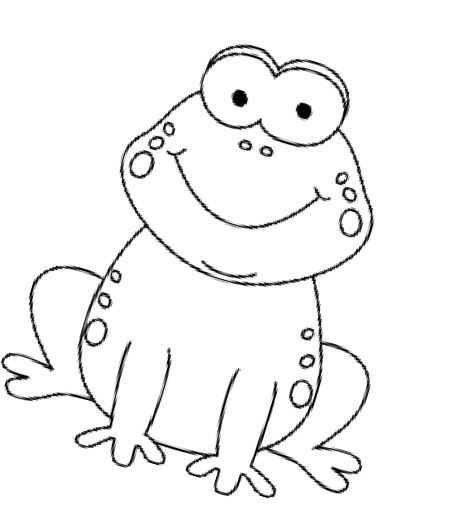 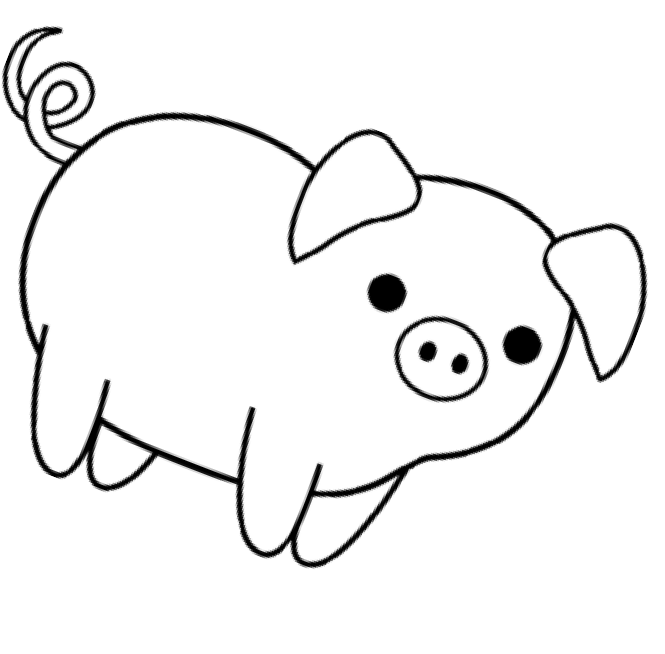 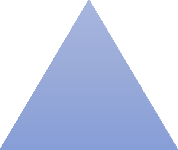 ΜΑΘΗΜΑΤΙΚΑ 6η ΕΝΟΤΗΤΑΚεφ.38: Μετρώ το βάρος (α)Βάζω τα αντικείμενα στη σειρά με αριθμούς 1, 2, 3, 4 από το πιο ελαφρύ στο πιο βαρύ.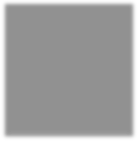 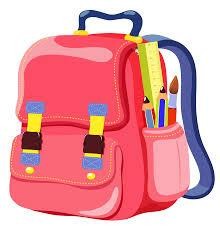 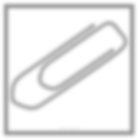 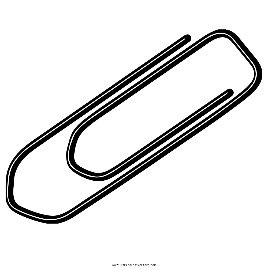 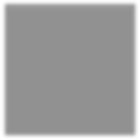 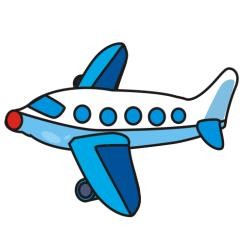 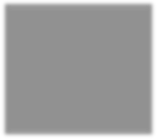 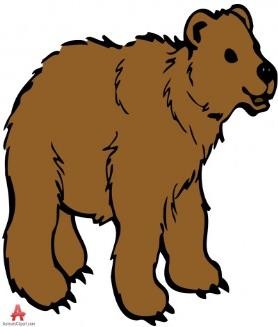 Χρωματίζω το πιο βαρύ αντικείμενο.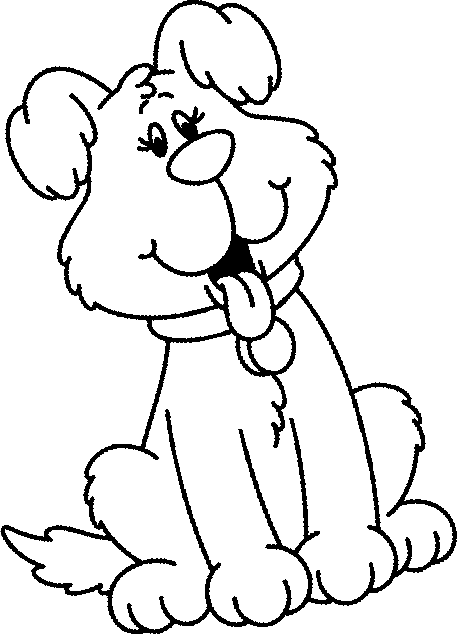 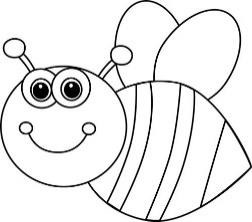 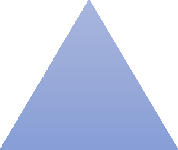 Διαλέγω	δύο	αντικείμενα	και	τα	τοποθετώ	στην	ζυγαριά.	Έπειτα συμπληρώνω τις προτάσεις.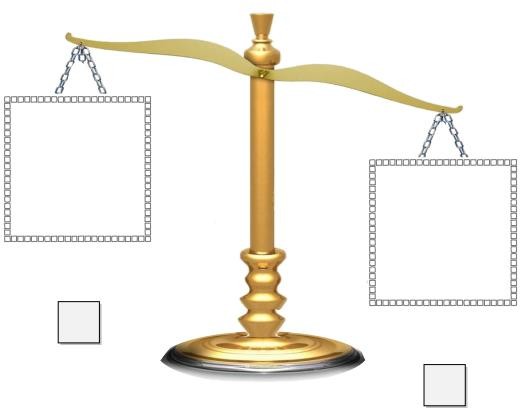 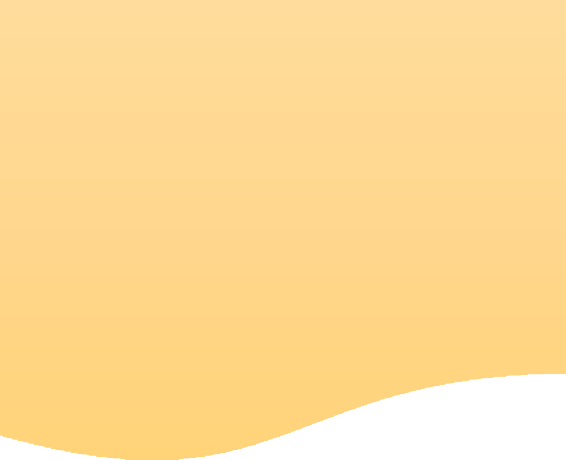 Παρατηρώ τις ζυγαριές και ζωγραφίζω ό,τι λείπει.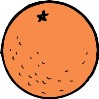 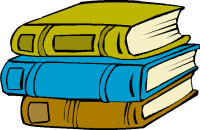 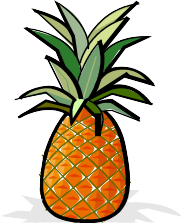 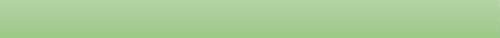 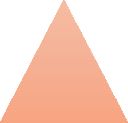 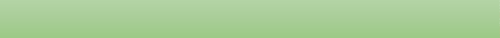 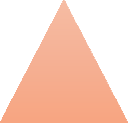 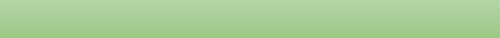 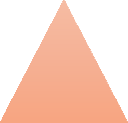 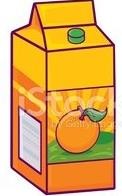 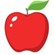 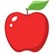 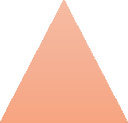 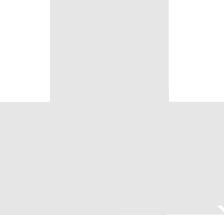 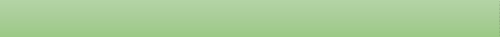 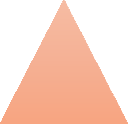 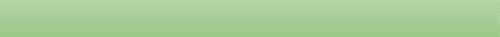 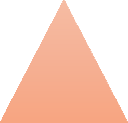 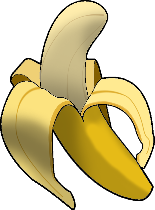 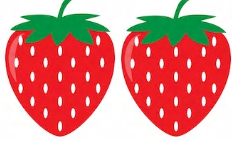 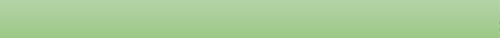 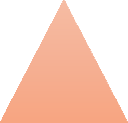 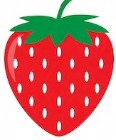 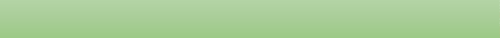 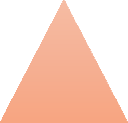 